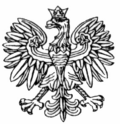 WOJEWODA MAZOWIECKIWarszawa, 19 kwietnia 2019 r.                      WNP-I.4131.67.2019.DKRada Gminy Jakubów								ul. Mińska 15								05-306 Jakubów	Rozstrzygnięcie nadzorczeNa podstawie art. 91 ust. 1 ustawy z dnia 8 marca 1990 r. o samorządzie gminnym (Dz. U. z 2019 r. poz. 506).stwierdzam nieważnośćuchwały Nr VII/38/2019 Rady Gminy Jakubów z dnia 25 marca 2019 r. w sprawie planu dofinansowania form doskonalenia zawodowego nauczycieli oraz ustalenia maksymalnej kwoty dofinansowania opłat w 2019 roku za kształcenie nauczycieli zatrudnionych w szkołach prowadzonych przez Gminę Jakubów, w zakresie ustaleń § 4 ust. 3.UzasadnienieRada Gminy Jakubów podjęła uchwałę Nr VII/38/2019 z dnia 25 marca 2019 r. w sprawie planu dofinansowania form doskonalenia zawodowego nauczycieli oraz ustalenia maksymalnej kwoty dofinansowania opłat w 2019 roku za kształcenie nauczycieli zatrudnionych w szkołach prowadzonych przez Gminę Jakubów.W uchwale wskazano, że podstawę prawną do jej podjęcia stanowią przepisy art. 70 a ust. 1 i 91d pkt 3 ustawy z dnia 26 stycznia 1982 r. Karta Nauczyciela (Dz. U. z 2018 r. poz. 967, z późn. zm.) oraz 
§ 7 i § 8 rozporządzenia Ministra Edukacji Narodowej z dnia 18 stycznia 2019 r. w sprawie dofinansowania doskonalenia zawodowego nauczycieli (Dz. U. z 2019 r. poz. 136).Uchwała została podjęta po zasięgnięciu opinii związków zawodowych reprezentujących nauczycieli. W § 4 ust. 3 kwestionowanej uchwały rada gminy postanowiła, że: „Dofinansowanie form doskonalenia zawodowego, o których mowa w 3 ust. 1 jest możliwe pod warunkiem zapewnienia nauczycielowi, który otrzymał dofinansowanie, przydziału godzin zajęć, do których uzyskał kwalifikacje.”.Zgodnie z  § 8 rozporządzenia Ministra Edukacji Narodowej z dnia 18 stycznia 2019 r. w sprawie dofinansowania doskonalenia zawodowego nauczycieli organ prowadzący, w porozumieniu 
z dyrektorami szkół i placówek, ustala corocznie maksymalną kwotę dofinansowania opłat, o których mowa w § 2 ust. 3 pkt 1, oraz specjalności i formy kształcenia nauczycieli prowadzone przez uczelnie, na które dofinansowanie jest przyznawane.Powyższy przepis nie przyznaje organowi prowadzącemu szkołę delegacji do ustanawiania warunków, od których zależy przyznanie dofinansowania.Ponadto, wspomniany warunek ma charakter dyskryminujący, ponieważ zapewnienie przydziału godzin zajęć odpowiadającym kwalifikacjom, uzyskanym w ramach podnoszenia kwalifikacji zawodowych, jest niezależny od nauczyciela.Tygodniowy wymiar godzin zajęć z konkretnych przedmiotów w poszczególnych rodzajach placówek określa się w arkuszu organizacyjnym, zgodnie z § 17 Rozporządzenia Ministra Edukacji Narodowej z dnia 17 marca 2017 r. w sprawie szczegółowej organizacji publicznych szkół i publicznych przedszkoli (Dz. U. z 2017 r. poz. 649, z późn. zm.). Arkusz organizacyjny podlega zatwierdzeniu przez organ prowadzący szkołę lub przedszkole, po uzyskaniu opinii organu sprawującego nadzór pedagogiczny, w terminie do dnia 29 maja danego roku (§ 17 ust. 6 tegoż rozporządzenia).Mając na uwadze powyższe, stwierdzenie nieważności przedmiotowej uchwały Rady Gminy Jakubów, we wskazanej w petitum części, jest w pełni uzasadnione.Na niniejsze rozstrzygnięcie nadzorcze Gminie przysługuje skarga do Wojewódzkiego Sądu Administracyjnego w Warszawie w terminie 30 dni od daty jego doręczenia, wnoszona 
za pośrednictwem organu, który skarżone orzeczenie wydał.Informuję, że rozstrzygnięcie nadzorcze wstrzymuje wykonanie uchwały z mocy prawa, w części objętej orzeczeniem, z dniem jego doręczenia.Wojewoda Mazowiecki:
Zdzisław Sipiera